江苏省建设监理与招投标协会招投标业务知识线上培训课程操作指南1、登录方式和驱动安装登录方式一：从协会网页端口（ https://www.jsjlztb.org.cn/ ）进入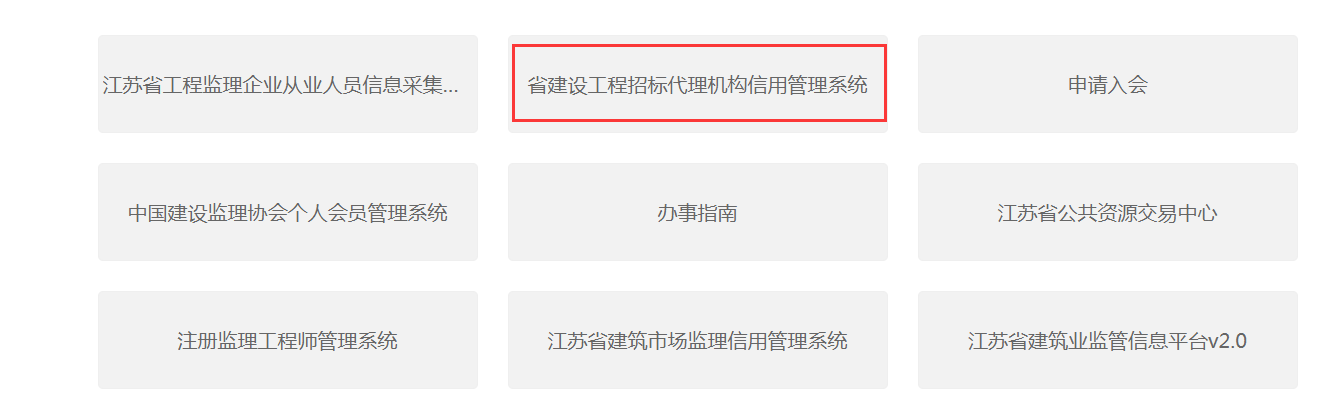 进入后选择代理机构申报登录入口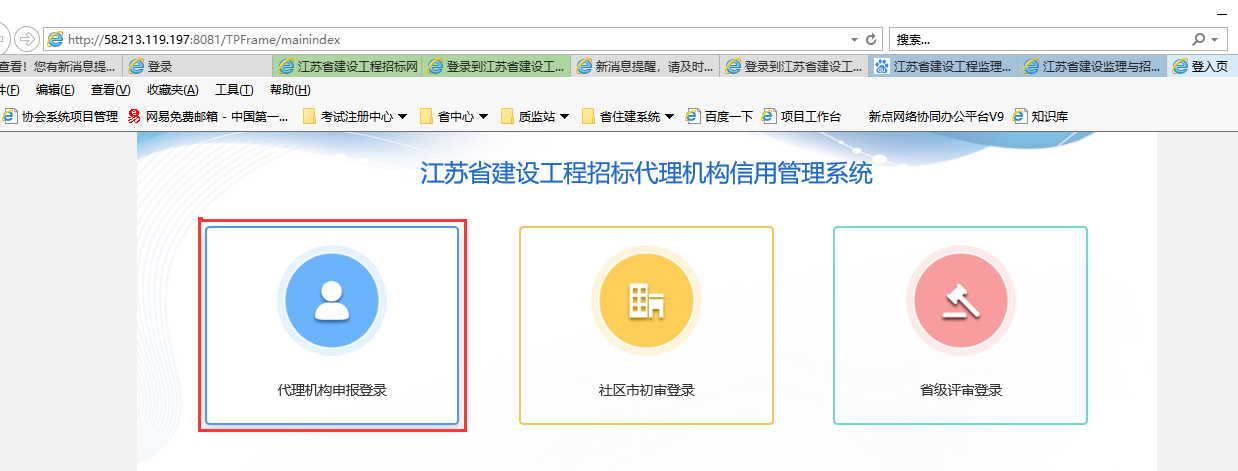 根据是否协会会员选择相应入口（非会员要根据提示的流程，成功入会后再进入系统）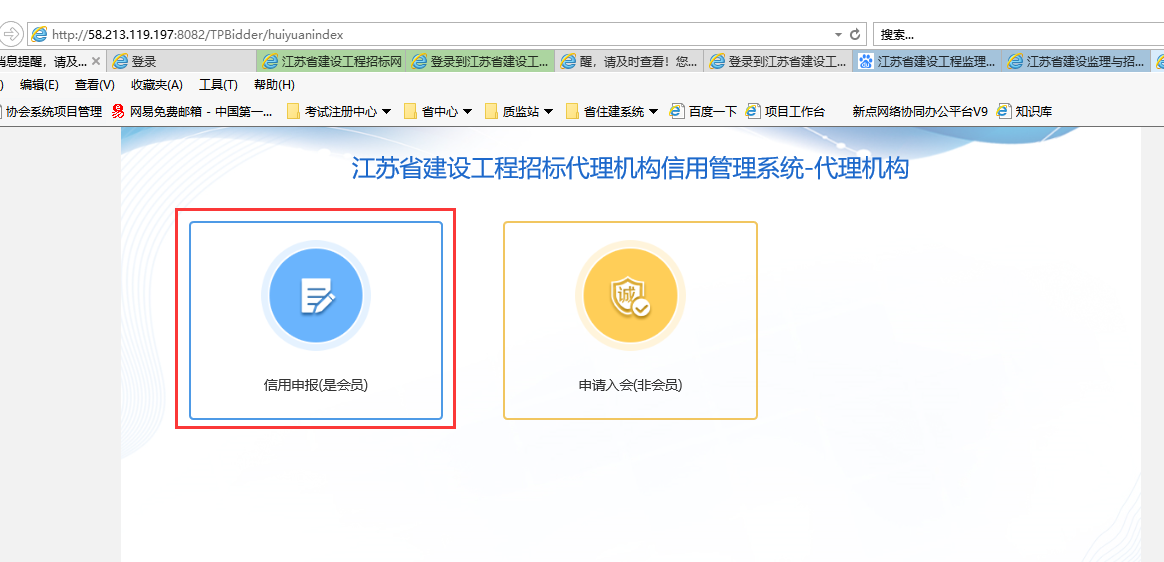 进入系统，首页如下图：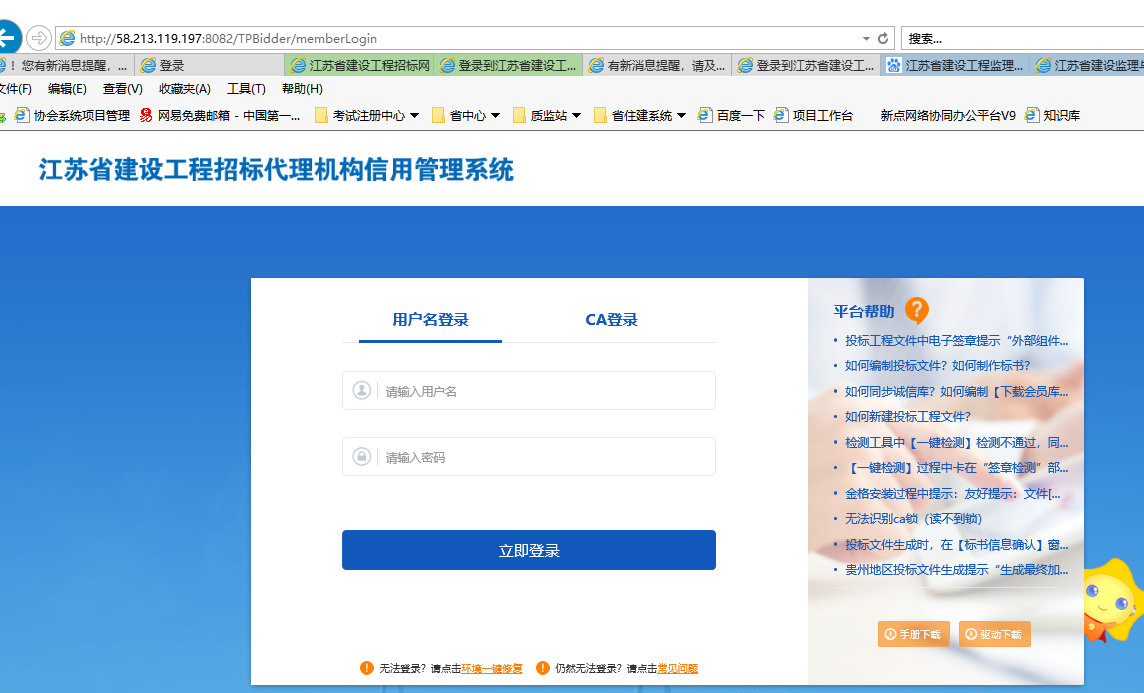 登录方式二：直接搜索地址登录：http://58.213.119.197:8082/TPBidder/memberLogin成功打开首页后，需要安装登录页面提供的驱动，并只可以使用ca登录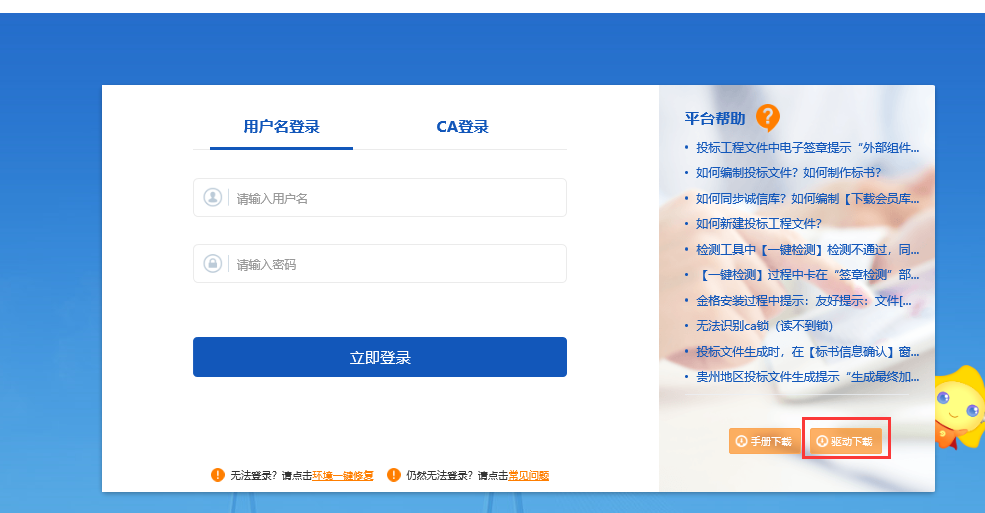 注意：打开首页后，（1）在浏览器（要求使用ie浏览器，版本在11及以上）工具中的“兼容性视图设置”添加目前网址；（2）如下图在internet选项中，添加目前网址；（3）在安全选项卡的“自定义级别”中，启用所有activex控件。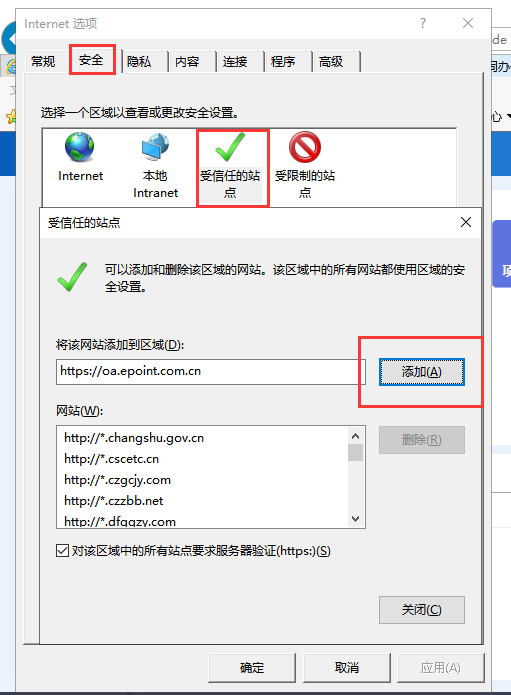 2、在代理机构信用管理系统中“代理机构”-“执业人员”中，选择需要学习的人员，点击如图中的右侧“参与培训”按钮，跳转到培训平台。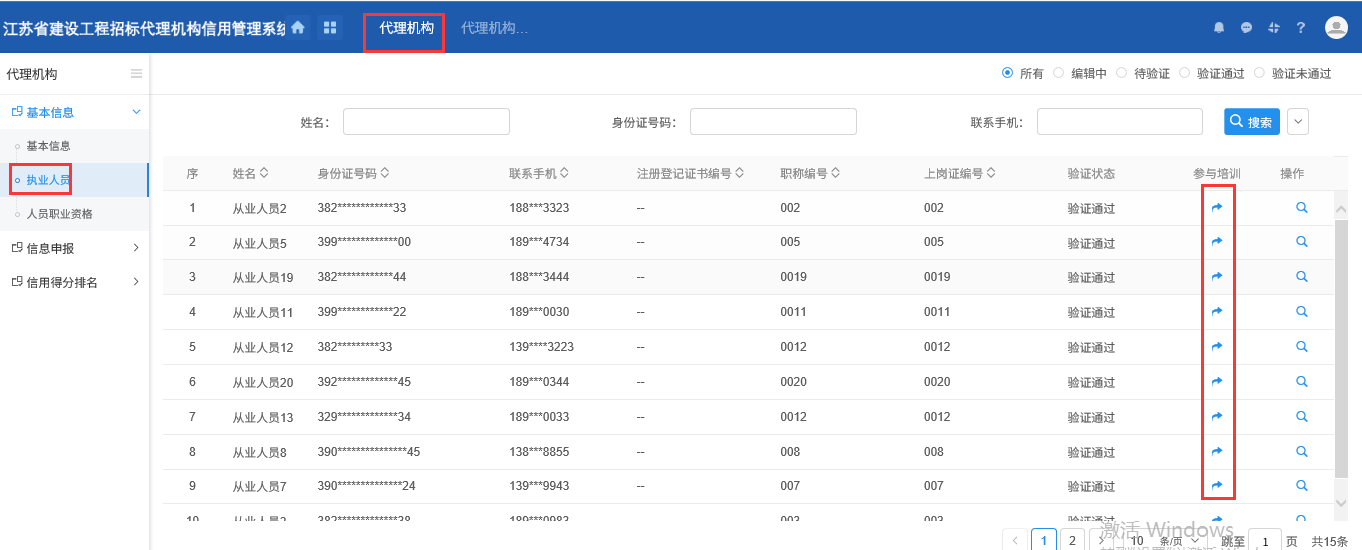 3、在首页找到招投标业务培训课程包（第二期），并点击【开始学习】按钮。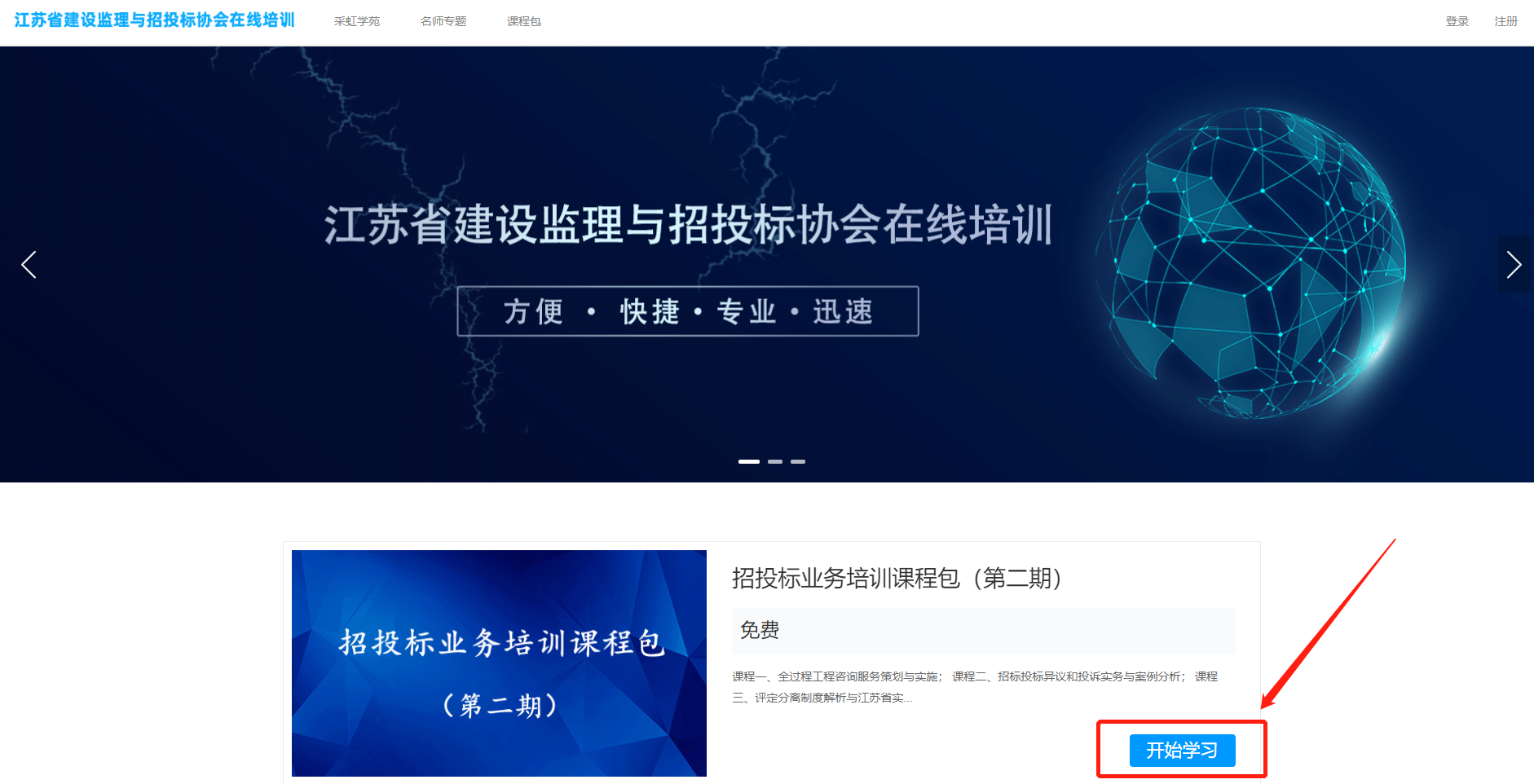 4、跳转至课程包页面，点击【加入学习】按钮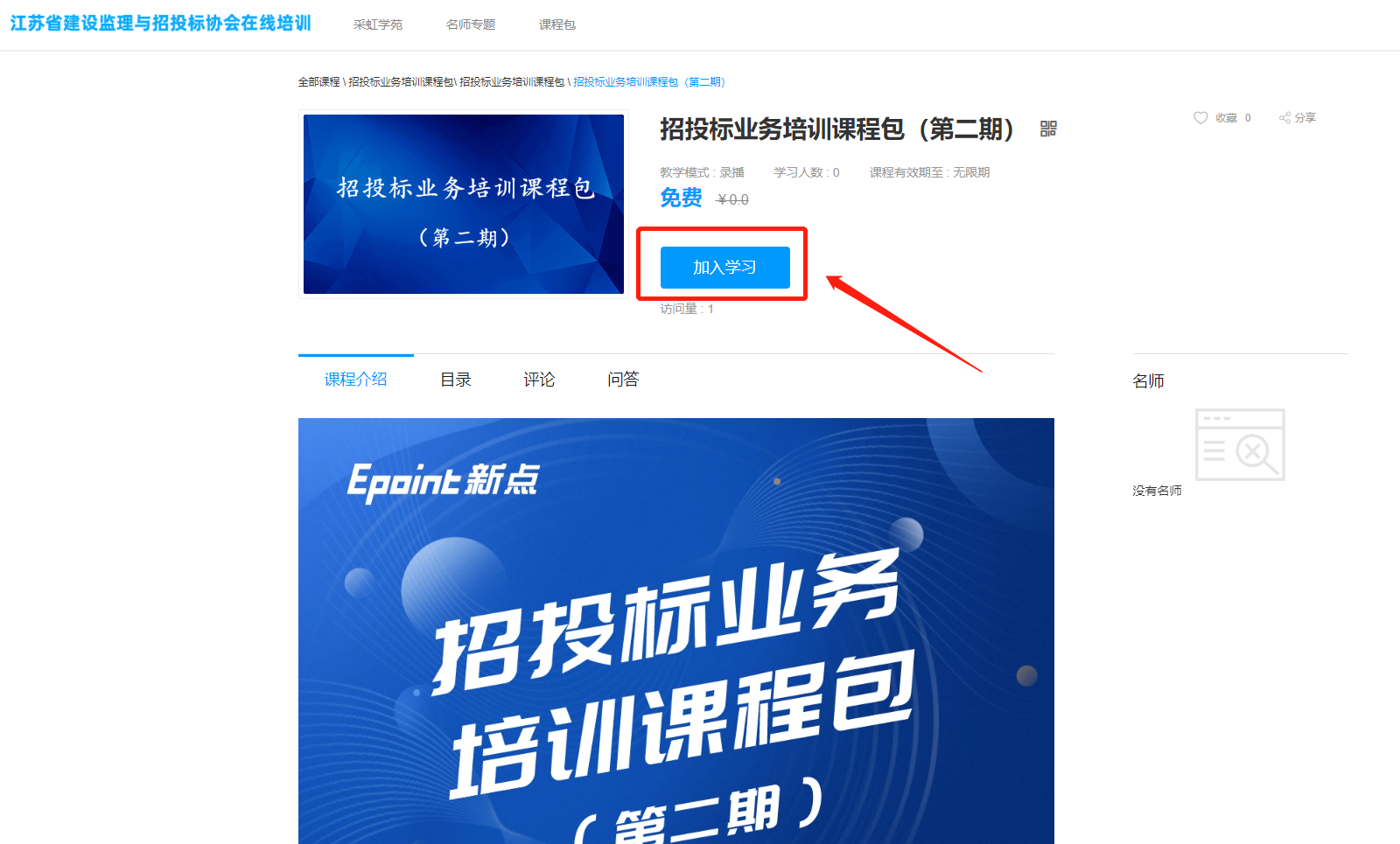 5、跳转至课程详细页面，点击开始学习按钮进入视频观看页面学习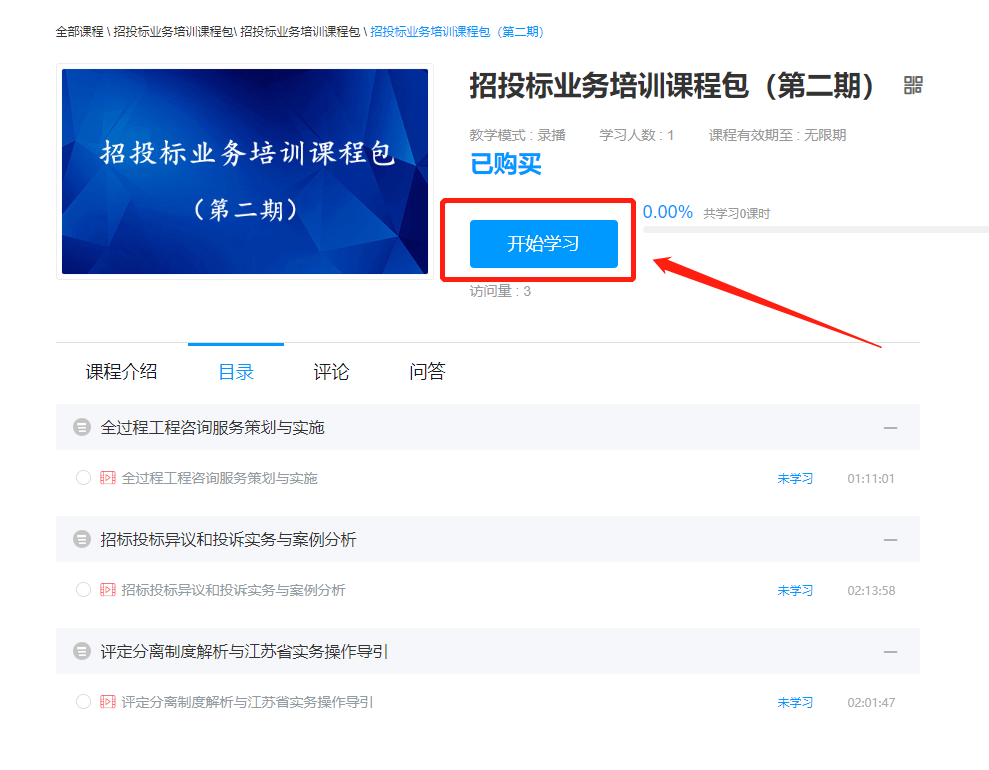 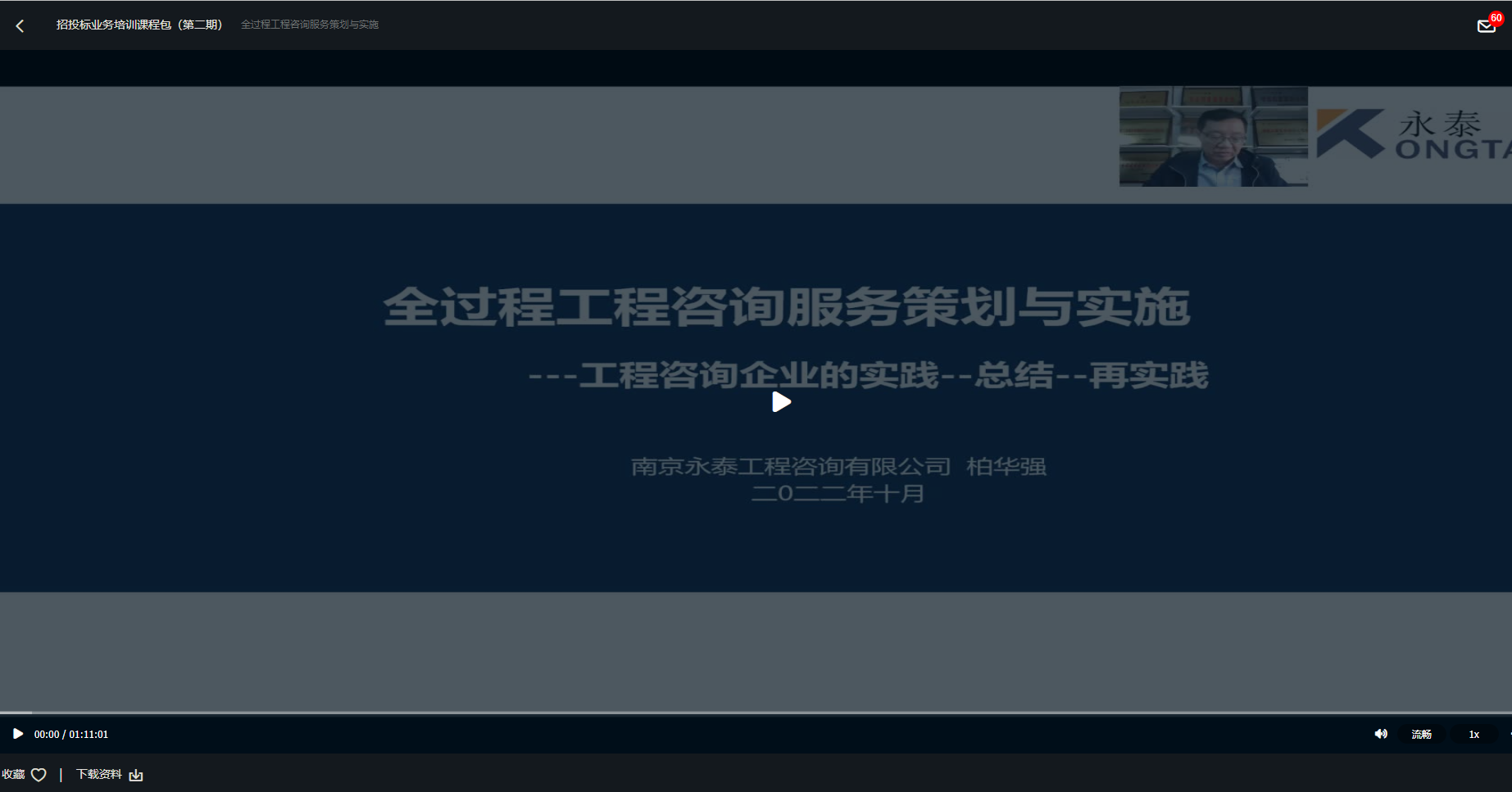 注意：若在IE浏览器界面出现无法播放视频的情况，可复制培训网站网址，粘贴到常用浏览器中打开。然后点击右上角登录，登录名为信用平台预留手机号，密码为手机号后六位。培训平台技术支持电话：13706229483（石工）  18962266736（徐工）                       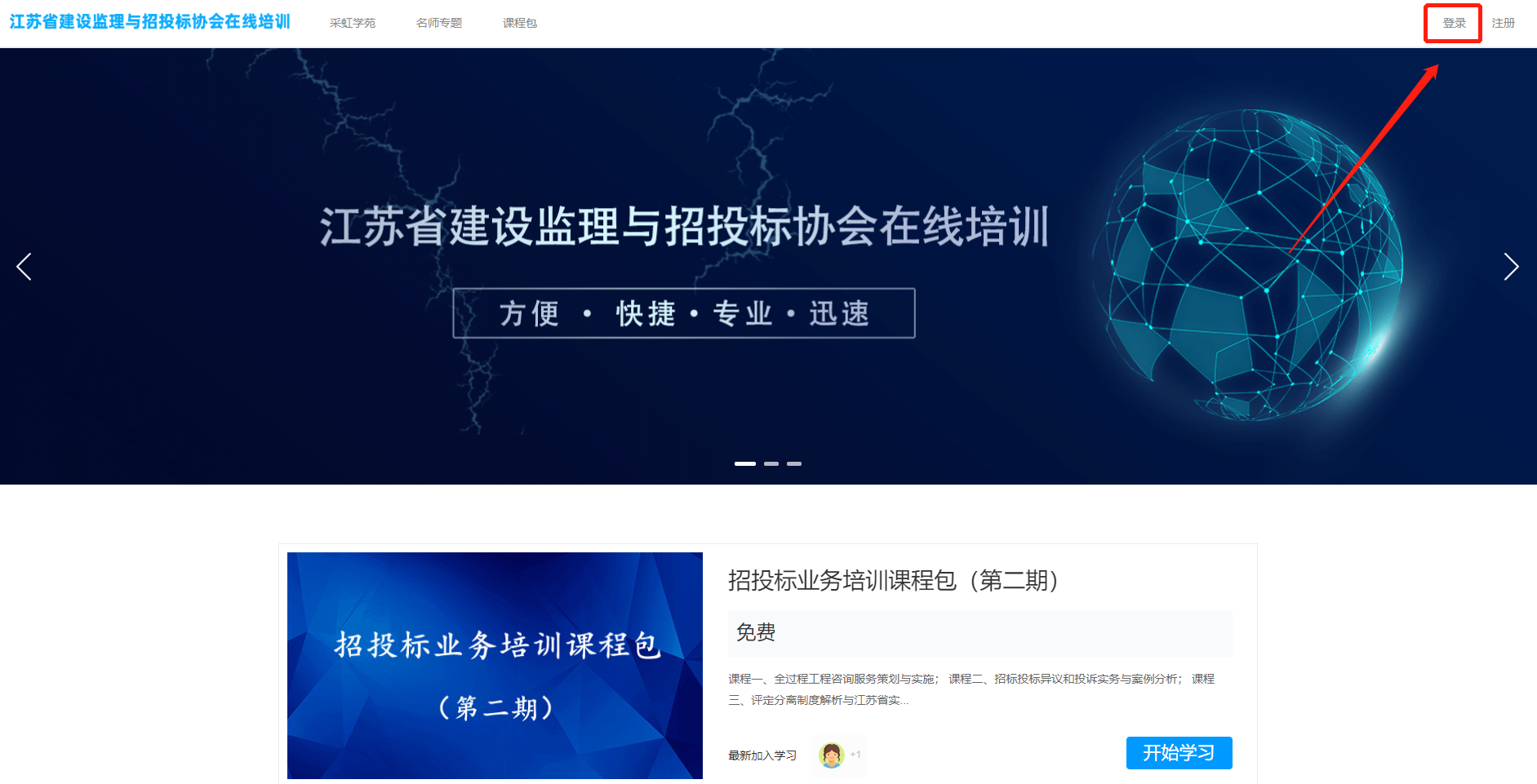 